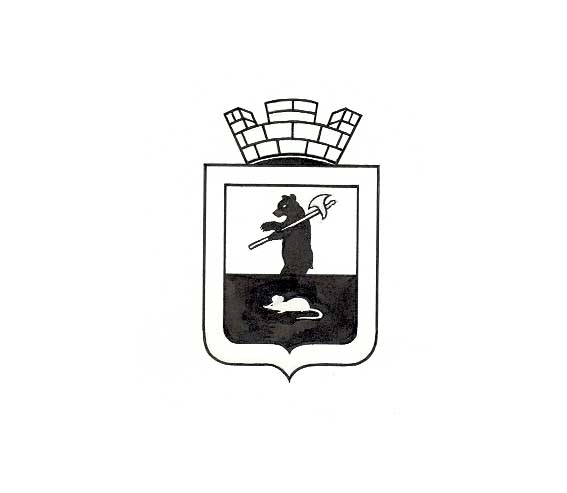 АДМИНИСТРАЦИЯ МЫШКИНСКОГО МУНИЦИПАЛЬНОГО РАЙОНАПОСТАНОВЛЕНИЕг. Мышкин      от    «   27    »                    03                        2015 г.                             № 198Об утверждении Комплексной Дорожной картыпо улучшению инвестиционного климата в Мышкинском муниципальном районеВо исполнение Указания Президента Российской Федерации от 08.07.2014 года № Пр-1603 о полномасштабном развертывании Национального рейтинга состояния инвестиционного климата в субъектах Российской Федерации (далее – Национальный рейтинг), на основании письма Департамента инвестиционной политики Ярославской области от 19.12.2014 года № ИХ.34-2291/14 «О рекомендациях по итогам семинара, прошедшего 15 декабря 2014 года»,АДМИНИСТРАЦИЯ ПОСТАНОВЛЯЕТ:Утвердить Комплексную Дорожную карту по улучшению инвестиционного климата в Мышкинском муниципальном районе (приложение № 1 к настоящему постановлению).Контроль за исполнением постановления оставляю за собой.Разместить настоящее постановление на официальном сайте Администрации Мышкинского муниципального района.Постановление вступает в силу с момента его подписания.Глава Мышкинского муниципального района                         А.Г.КурицинПриложение № 1 к постановлению Администрации Мышкинского муниципального районаот 27.03.2015 г. № 198Комплексная Дорожная карта по улучшению инвестиционного климата вМышкинском муниципальном районеСписок используемых сокращений:Приложение 1Пример наглядной информации для застройщиковСписок используемых сокращений:ИЖС – индивидуальное жилищное строительствоМО – муниципальное образованиеАИСОГД - автоматизированная информационная система обеспечения градостроительной деятельностиПроцедура внедрения оценки регулирующего воздействияПроцедура внедрения оценки регулирующего воздействияПроцедура внедрения оценки регулирующего воздействияПроцедура внедрения оценки регулирующего воздействияПроцедура внедрения оценки регулирующего воздействияПроцедура внедрения оценки регулирующего воздействияПроцедура внедрения оценки регулирующего воздействияПроцедура внедрения оценки регулирующего воздействияПроцедура внедрения оценки регулирующего воздействияПроцедура внедрения оценки регулирующего воздействияПроцедура внедрения оценки регулирующего воздействияМалое и среднее предпринимательствоМалое и среднее предпринимательствоМалое и среднее предпринимательствоМалое и среднее предпринимательствоМалое и среднее предпринимательствоМалое и среднее предпринимательствоМалое и среднее предпринимательствоМалое и среднее предпринимательствоМалое и среднее предпринимательствоМалое и среднее предпринимательствоМалое и среднее предпринимательствоГ 1Г 1Уровень развития малого предпринимательства в Мышкинском муниципальном районеУровень развития малого предпринимательства в Мышкинском муниципальном районеУровень развития малого предпринимательства в Мышкинском муниципальном районеУровень развития малого предпринимательства в Мышкинском муниципальном районеУровень развития малого предпринимательства в Мышкинском муниципальном районеУровень развития малого предпринимательства в Мышкинском муниципальном районеУровень развития малого предпринимательства в Мышкинском муниципальном районеУровень развития малого предпринимательства в Мышкинском муниципальном районеУровень развития малого предпринимательства в Мышкинском муниципальном районеНаименование  показателяНаименование  показателяНаименование  показателяНаименование  показателяНаименование  показателяНаименование  показателяОтветственный за внедрение практикиГ 1.1. Количество субъектов малого предпринимательства (включая индивидуальных предпринимателей)  в расчете на 1 тыс. человек населения в районеОписание текущей ситуации: с 2013 года  на территории Мышкинского муниципального района наблюдается снижение количества малых предприятий и, микропредприятий.По состоянию на 01.10.2014 года по сравнению с аналогичным периодом 2013 года количество малых предприятий сократилось на 22,5% и составило 17  ед. (без микропредприятий)Количество индивидуальных предпринимателей по сравнению с аналогичным периодом прошлого года увеличилось на  15,6%  и составило 241 ед.                                                                                                                   В 2013 г. количество микропредприятий по сравнению с 2012 г. увеличилось на 1,6 % и составило 62 единиц.Г 1.1. Количество субъектов малого предпринимательства (включая индивидуальных предпринимателей)  в расчете на 1 тыс. человек населения в районеОписание текущей ситуации: с 2013 года  на территории Мышкинского муниципального района наблюдается снижение количества малых предприятий и, микропредприятий.По состоянию на 01.10.2014 года по сравнению с аналогичным периодом 2013 года количество малых предприятий сократилось на 22,5% и составило 17  ед. (без микропредприятий)Количество индивидуальных предпринимателей по сравнению с аналогичным периодом прошлого года увеличилось на  15,6%  и составило 241 ед.                                                                                                                   В 2013 г. количество микропредприятий по сравнению с 2012 г. увеличилось на 1,6 % и составило 62 единиц.Г 1.1. Количество субъектов малого предпринимательства (включая индивидуальных предпринимателей)  в расчете на 1 тыс. человек населения в районеОписание текущей ситуации: с 2013 года  на территории Мышкинского муниципального района наблюдается снижение количества малых предприятий и, микропредприятий.По состоянию на 01.10.2014 года по сравнению с аналогичным периодом 2013 года количество малых предприятий сократилось на 22,5% и составило 17  ед. (без микропредприятий)Количество индивидуальных предпринимателей по сравнению с аналогичным периодом прошлого года увеличилось на  15,6%  и составило 241 ед.                                                                                                                   В 2013 г. количество микропредприятий по сравнению с 2012 г. увеличилось на 1,6 % и составило 62 единиц.Г 1.1. Количество субъектов малого предпринимательства (включая индивидуальных предпринимателей)  в расчете на 1 тыс. человек населения в районеОписание текущей ситуации: с 2013 года  на территории Мышкинского муниципального района наблюдается снижение количества малых предприятий и, микропредприятий.По состоянию на 01.10.2014 года по сравнению с аналогичным периодом 2013 года количество малых предприятий сократилось на 22,5% и составило 17  ед. (без микропредприятий)Количество индивидуальных предпринимателей по сравнению с аналогичным периодом прошлого года увеличилось на  15,6%  и составило 241 ед.                                                                                                                   В 2013 г. количество микропредприятий по сравнению с 2012 г. увеличилось на 1,6 % и составило 62 единиц.Г 1.1. Количество субъектов малого предпринимательства (включая индивидуальных предпринимателей)  в расчете на 1 тыс. человек населения в районеОписание текущей ситуации: с 2013 года  на территории Мышкинского муниципального района наблюдается снижение количества малых предприятий и, микропредприятий.По состоянию на 01.10.2014 года по сравнению с аналогичным периодом 2013 года количество малых предприятий сократилось на 22,5% и составило 17  ед. (без микропредприятий)Количество индивидуальных предпринимателей по сравнению с аналогичным периодом прошлого года увеличилось на  15,6%  и составило 241 ед.                                                                                                                   В 2013 г. количество микропредприятий по сравнению с 2012 г. увеличилось на 1,6 % и составило 62 единиц.Начальник УЭиФНовикова Т.Ю.№Этап реализацииЭтап реализацииРезультат этапаДата началаДата окончанияОтветственный за этап реализацииКПЭКПЭЗначение КПЭТребуемые ресурсы1.Разработка и утверждение подпрограммы  «Развитие субъектов малого и среднего предпринимательства в Мышкинском муниципальном районе» муниципальной программы «Экономическое развитие и развитие потребительского рынка Мышкинского муниципального района на 2016-2018 годы» Разработка и утверждение подпрограммы  «Развитие субъектов малого и среднего предпринимательства в Мышкинском муниципальном районе» муниципальной программы «Экономическое развитие и развитие потребительского рынка Мышкинского муниципального района на 2016-2018 годы» Разработка мер муниципальной поддержки СМиСП01.05.1531.12.15УЭиФПринятие НПА Принятие НПА да3 чел.Наименование показателяНаименование показателяНаименование показателяНаименование показателяНаименование показателяНаименование показателяОтветственный за внедрение практикиГ 1.2.Доля среднесписочной численности работников (без внешних совместителей), занятых на субъектах малого предпринимательства (включая индивидуальных предпринимателей), в общей численности занятого населения в районеОписание проблемы: По состоянию на 01.10.2014 года по сравнению с аналогичным периодом 2013 года среднесписочная численность среднего и малого предпринимательства сократилась на 18,8% и составила 602 человека, или 18,8% от общей среднесписочной численности организаций и предприятий области.Г 1.2.Доля среднесписочной численности работников (без внешних совместителей), занятых на субъектах малого предпринимательства (включая индивидуальных предпринимателей), в общей численности занятого населения в районеОписание проблемы: По состоянию на 01.10.2014 года по сравнению с аналогичным периодом 2013 года среднесписочная численность среднего и малого предпринимательства сократилась на 18,8% и составила 602 человека, или 18,8% от общей среднесписочной численности организаций и предприятий области.Г 1.2.Доля среднесписочной численности работников (без внешних совместителей), занятых на субъектах малого предпринимательства (включая индивидуальных предпринимателей), в общей численности занятого населения в районеОписание проблемы: По состоянию на 01.10.2014 года по сравнению с аналогичным периодом 2013 года среднесписочная численность среднего и малого предпринимательства сократилась на 18,8% и составила 602 человека, или 18,8% от общей среднесписочной численности организаций и предприятий области.Г 1.2.Доля среднесписочной численности работников (без внешних совместителей), занятых на субъектах малого предпринимательства (включая индивидуальных предпринимателей), в общей численности занятого населения в районеОписание проблемы: По состоянию на 01.10.2014 года по сравнению с аналогичным периодом 2013 года среднесписочная численность среднего и малого предпринимательства сократилась на 18,8% и составила 602 человека, или 18,8% от общей среднесписочной численности организаций и предприятий области.Г 1.2.Доля среднесписочной численности работников (без внешних совместителей), занятых на субъектах малого предпринимательства (включая индивидуальных предпринимателей), в общей численности занятого населения в районеОписание проблемы: По состоянию на 01.10.2014 года по сравнению с аналогичным периодом 2013 года среднесписочная численность среднего и малого предпринимательства сократилась на 18,8% и составила 602 человека, или 18,8% от общей среднесписочной численности организаций и предприятий области.УЭиФ№Этап реализацииЭтап реализацииРезультат этапаДата началаДата окончанияОтветственный за этап реализацииКПЭКПЭЗначение КПЭТребуемые ресурсы1.Содействие созданию новых рабочих мест путем оказания поддержки СМиСП в рамках муниципальной программыСодействие созданию новых рабочих мест путем оказания поддержки СМиСП в рамках муниципальной программыУвеличение количества рабочих мест в СМиСП12.01.1531.12.16УЭиФКоличество вновь созданных рабочих местКоличество вновь созданных рабочих местПоказатель 2014 года + 10%, с последующим увеличением на 10%3 чел.2.Оказание содействия ГКУ ЯО ЦЗН Мышкинского района в мероприятиях по созданию новых рабочих мест путём оказания поддержки СМиСП в рамках реализации мероприятий по содействию в трудоустройстве незанятых инвалидов на оборудованные (оснащённые) для них рабочие места в соответствии с региональной программой дополнительных мероприятий в сфере занятости населения Ярославской области на 2013-2015 годыОказание содействия ГКУ ЯО ЦЗН Мышкинского района в мероприятиях по созданию новых рабочих мест путём оказания поддержки СМиСП в рамках реализации мероприятий по содействию в трудоустройстве незанятых инвалидов на оборудованные (оснащённые) для них рабочие места в соответствии с региональной программой дополнительных мероприятий в сфере занятости населения Ярославской области на 2013-2015 годысоздание оборудованных (оснащённых) рабочих мест для инвалидов12.01.1531.12.15Заместитель Главы администрации Мышкинского муниципального района по социальным вопросамКоличество оборудованных (оснащённых) рабочих мест для трудоустройства незанятых инвалидовКоличество оборудованных (оснащённых) рабочих мест для трудоустройства незанятых инвалидов100% оборудованных (оснащённых) рабочих мест для инвалидов на СМмСП, обратившихся для участия в программе.Контрольный показатель 2015 года – 5 человек.2 чел.3.Оказание содействия ГКУ ЯО ЦЗН Мышкинского района в предоставлении государственной услуги по содействию самозанятости, включая оказание гражданам, признанным в установленном порядке безработными, прошедшим профессиональное обучение или получившим дополнительное профессиональное образование по направлению органов службы занятости, единовременной финансовой помощи при их государственной регистрации в качестве юридического лица, индивидуального предпринимателя либо крестьянского (фермерского) хозяйства, а также единовременной финансовой помощи при их государственной регистрации в качестве юридического лица, индивидуального предпринимателя либо крестьянского (фермерского) хозяйства, а также единовременной финансовой помощи на подготовку документов для соответствующей государственной регистрации в рамках реализации ВЦП «Содействие занятости населения Ярославской области» на 2014-2016 годыОказание содействия ГКУ ЯО ЦЗН Мышкинского района в предоставлении государственной услуги по содействию самозанятости, включая оказание гражданам, признанным в установленном порядке безработными, прошедшим профессиональное обучение или получившим дополнительное профессиональное образование по направлению органов службы занятости, единовременной финансовой помощи при их государственной регистрации в качестве юридического лица, индивидуального предпринимателя либо крестьянского (фермерского) хозяйства, а также единовременной финансовой помощи при их государственной регистрации в качестве юридического лица, индивидуального предпринимателя либо крестьянского (фермерского) хозяйства, а также единовременной финансовой помощи на подготовку документов для соответствующей государственной регистрации в рамках реализации ВЦП «Содействие занятости населения Ярославской области» на 2014-2016 годыСодействие самозанятости безработных граждан 12.01.1531.12.16Заместитель Главы администрации Мышкинского муниципального района по социальным вопросамКоличество безработных граждан, получивших государственную услугу по содействию в организации самозанятостиКоличество безработных граждан, получивших государственную услугу по содействию в организации самозанятости14 человек, в том числе:7 чел. – 2015 г.;7 чел. – 2016 г.2 чел.4.Организация обучения СМиСП по наиболее востребованным среди СМиСП программам обученияОрганизация обучения СМиСП по наиболее востребованным среди СМиСП программам обученияСодействие обучению работников сферы малого и среднего предпринимательства, организаций, образующих инфраструктуру поддержки СМиСП12.01.1531.12.15УЭиФКоличество СМиСП, прошедших обучениеКоличество СМиСП, прошедших обучение105 чел.5.Оказание содействия ГКУ ЯО ЦЗН Мышкинского района в организации профессионального обучения безработных граждан  по образовательным программам подготовки начинающих предпринимателей по направлению органов службы занятостиОказание содействия ГКУ ЯО ЦЗН Мышкинского района в организации профессионального обучения безработных граждан  по образовательным программам подготовки начинающих предпринимателей по направлению органов службы занятостиУвеличение количества граждан, готовых к открытию собственного дела12.01.1531.12.16Заместитель Главы администрации Мышкинского муниципального района по социальным вопросамКоличество безработных граждан, прошедших профессиональное обучение по образовательным программам подготовки начинающих предпринимателей по направлению органов службы занятостиКоличество безработных граждан, прошедших профессиональное обучение по образовательным программам подготовки начинающих предпринимателей по направлению органов службы занятости100% от заявленной потребности безработных граждан в обучении по образовательным программам подготовки к организации малого и среднего бизнеса органами службы занятости2 чел.6.Содействие созданию новых рабочих мест для трудоустройства инвалидов в рамках ВЦП «Социальная поддержка населения»Содействие созданию новых рабочих мест для трудоустройства инвалидов в рамках ВЦП «Социальная поддержка населения»Увеличение количества трудоустроенных инвалидов12.01.1531.12.16Управление социальной защиты населения и труда Администрации Мышкинского муниципального районаКоличество вновь созданных рабочих местКоличество вновь созданных рабочих местневозможно установить2 чел.Г 2Качество организационной, инфраструктурной и информационной поддержки малого предпринимательстваКачество организационной, инфраструктурной и информационной поддержки малого предпринимательстваКачество организационной, инфраструктурной и информационной поддержки малого предпринимательстваКачество организационной, инфраструктурной и информационной поддержки малого предпринимательстваКачество организационной, инфраструктурной и информационной поддержки малого предпринимательстваКачество организационной, инфраструктурной и информационной поддержки малого предпринимательстваКачество организационной, инфраструктурной и информационной поддержки малого предпринимательстваКачество организационной, инфраструктурной и информационной поддержки малого предпринимательстваКачество организационной, инфраструктурной и информационной поддержки малого предпринимательстваКачество организационной, инфраструктурной и информационной поддержки малого предпринимательстваНаименование показателяНаименование показателяНаименование показателяНаименование показателяНаименование показателяНаименование показателяОтветственный за внедрение практикиГ 2.2. Наличие и качество информационного портала по вопросам поддержки и развития малого предпринимательства в  Мышкинском МРОписание текущей ситуации: Информация для предпринимателей Мышкинского  муниципального района размещается на официальном сайте Администрации Мышкинского муниципального района, сайте  Информационно-консультационного центра по туризму и предпринимательству Мышкинского муниципального района публикуется в средствах массовой информации. В 2013 году была напечатана для каждого предпринимателя Информационная брошюра для индивидуальных предпринимателей, содержащая полезную информацию.Г 2.2. Наличие и качество информационного портала по вопросам поддержки и развития малого предпринимательства в  Мышкинском МРОписание текущей ситуации: Информация для предпринимателей Мышкинского  муниципального района размещается на официальном сайте Администрации Мышкинского муниципального района, сайте  Информационно-консультационного центра по туризму и предпринимательству Мышкинского муниципального района публикуется в средствах массовой информации. В 2013 году была напечатана для каждого предпринимателя Информационная брошюра для индивидуальных предпринимателей, содержащая полезную информацию.Г 2.2. Наличие и качество информационного портала по вопросам поддержки и развития малого предпринимательства в  Мышкинском МРОписание текущей ситуации: Информация для предпринимателей Мышкинского  муниципального района размещается на официальном сайте Администрации Мышкинского муниципального района, сайте  Информационно-консультационного центра по туризму и предпринимательству Мышкинского муниципального района публикуется в средствах массовой информации. В 2013 году была напечатана для каждого предпринимателя Информационная брошюра для индивидуальных предпринимателей, содержащая полезную информацию.Г 2.2. Наличие и качество информационного портала по вопросам поддержки и развития малого предпринимательства в  Мышкинском МРОписание текущей ситуации: Информация для предпринимателей Мышкинского  муниципального района размещается на официальном сайте Администрации Мышкинского муниципального района, сайте  Информационно-консультационного центра по туризму и предпринимательству Мышкинского муниципального района публикуется в средствах массовой информации. В 2013 году была напечатана для каждого предпринимателя Информационная брошюра для индивидуальных предпринимателей, содержащая полезную информацию.Г 2.2. Наличие и качество информационного портала по вопросам поддержки и развития малого предпринимательства в  Мышкинском МРОписание текущей ситуации: Информация для предпринимателей Мышкинского  муниципального района размещается на официальном сайте Администрации Мышкинского муниципального района, сайте  Информационно-консультационного центра по туризму и предпринимательству Мышкинского муниципального района публикуется в средствах массовой информации. В 2013 году была напечатана для каждого предпринимателя Информационная брошюра для индивидуальных предпринимателей, содержащая полезную информацию.УЭиФ№Этап реализацииЭтап реализацииРезультат этапаДата началаДата окончанияОтветственный за этап реализацииКПЭКПЭЗначение КПЭТребуемые ресурсы1.Освещение и популяризация деятельности органов власти, и СМиСП, КСМиСП, эффективных методов и форм государственной и муниципальной  поддержки, направленных на создание благоприятного предпринимательского климата и положительного имиджа предпринимателя, развитие механизма и способов информирования СМиСПОсвещение и популяризация деятельности органов власти, и СМиСП, КСМиСП, эффективных методов и форм государственной и муниципальной  поддержки, направленных на создание благоприятного предпринимательского климата и положительного имиджа предпринимателя, развитие механизма и способов информирования СМиСППовышение уровня информированности СМиСП по вопросам развития района, форм и видов государственной и муниципальной поддержки, в том числе по вопросам развития малого и среднего предпринимательства.12.01.1531.12.15УЭиФКоличество статей, публикаций в средствах массовой информацииКоличество статей, публикаций в средствах массовой информации52 чел.2.Размещение информации для СМиСП на официальном сайте Администрации Мышкинского муниципального района Размещение информации для СМиСП на официальном сайте Администрации Мышкинского муниципального района Повышение уровня информированности СМиСП по вопросам развития района, форм и видов государственной и муниципальной поддержки, в том числе по вопросам развития малого и среднего предпринимательства.12.01.1531.12.15УЭиФКоличество публикаций, размещённых на официальных сайтахКоличество публикаций, размещённых на официальных сайтах153 чел.Наименование показателяНаименование показателяНаименование показателяНаименование показателяНаименование показателяНаименование показателяОтветственный за внедрение практикиГ 2.3.  Количество многофункциональных центров предоставления государственных и муниципальных услуг, предоставляющих услуги субъектам малого и среднего предпринимательстваОписание проблемы: в настоящее время субъекты малого и среднего предпринимательства Мышкинского муниципального района  испытывают затруднения в определении органа местного самоуправления, ответственных за определенные функции (услуги),  не проинформированы в достаточной степени о государственных и муниципальных услугах и муниципальной поддержке.Г 2.3.  Количество многофункциональных центров предоставления государственных и муниципальных услуг, предоставляющих услуги субъектам малого и среднего предпринимательстваОписание проблемы: в настоящее время субъекты малого и среднего предпринимательства Мышкинского муниципального района  испытывают затруднения в определении органа местного самоуправления, ответственных за определенные функции (услуги),  не проинформированы в достаточной степени о государственных и муниципальных услугах и муниципальной поддержке.Г 2.3.  Количество многофункциональных центров предоставления государственных и муниципальных услуг, предоставляющих услуги субъектам малого и среднего предпринимательстваОписание проблемы: в настоящее время субъекты малого и среднего предпринимательства Мышкинского муниципального района  испытывают затруднения в определении органа местного самоуправления, ответственных за определенные функции (услуги),  не проинформированы в достаточной степени о государственных и муниципальных услугах и муниципальной поддержке.Г 2.3.  Количество многофункциональных центров предоставления государственных и муниципальных услуг, предоставляющих услуги субъектам малого и среднего предпринимательстваОписание проблемы: в настоящее время субъекты малого и среднего предпринимательства Мышкинского муниципального района  испытывают затруднения в определении органа местного самоуправления, ответственных за определенные функции (услуги),  не проинформированы в достаточной степени о государственных и муниципальных услугах и муниципальной поддержке.Г 2.3.  Количество многофункциональных центров предоставления государственных и муниципальных услуг, предоставляющих услуги субъектам малого и среднего предпринимательстваОписание проблемы: в настоящее время субъекты малого и среднего предпринимательства Мышкинского муниципального района  испытывают затруднения в определении органа местного самоуправления, ответственных за определенные функции (услуги),  не проинформированы в достаточной степени о государственных и муниципальных услугах и муниципальной поддержке.Глава Мышкинского муниципального района Курицин А.Г.№Этап реализацииЭтап реализацииРезультат этапаДата началаДата окончанияОтветственный за этап реализацииКПЭКПЭЗначение КПЭТребуемые ресурсы1.Создание МФЦ по предоставлению государственных и муниципальных услуг на территории Мышкинского муниципального районаСоздание МФЦ по предоставлению государственных и муниципальных услуг на территории Мышкинского муниципального районаУвеличение количества жителей района, в том числе СМиСП, воспользовавшихся услугами МФЦ01.07.1531.12.15УЭиФНа территории Мышкинского муниципального района создан 1 МФЦ по предоставлению государственных и муниципальных услугНа территории Мышкинского муниципального района создан 1 МФЦ по предоставлению государственных и муниципальных услуг110 чел.4 млн. рублей.2.Расширение перечня услуг, предоставляемых многофункциональными центрами, в том числе для СМиСПРасширение перечня услуг, предоставляемых многофункциональными центрами, в том числе для СМиСПУпрощение доступа жителей района к получению государственных и муниципальных услуг 12.01.1531.12.15УЭиФКоличество услуг, предоставляемых МФЦ, в том числе СМиСПКоличество услуг, предоставляемых МФЦ, в том числе СМиСПне менее 203 чел.Наименование показателяНаименование показателяНаименование показателяНаименование показателяНаименование показателяНаименование показателяОтветственный за внедрение практики2.4. Оценка удовлетворенности получения консультационных и образовательных услуг, оказываемых организациями инфраструктуры поддержки малого предпринимательства в районеОписание проблемы: недостаточная информированность СМиСП о возможностях получения государственных и муниципальных  услуг, в том числе государственной и муниципальной поддержки и участия в образовательных программах2.4. Оценка удовлетворенности получения консультационных и образовательных услуг, оказываемых организациями инфраструктуры поддержки малого предпринимательства в районеОписание проблемы: недостаточная информированность СМиСП о возможностях получения государственных и муниципальных  услуг, в том числе государственной и муниципальной поддержки и участия в образовательных программах2.4. Оценка удовлетворенности получения консультационных и образовательных услуг, оказываемых организациями инфраструктуры поддержки малого предпринимательства в районеОписание проблемы: недостаточная информированность СМиСП о возможностях получения государственных и муниципальных  услуг, в том числе государственной и муниципальной поддержки и участия в образовательных программах2.4. Оценка удовлетворенности получения консультационных и образовательных услуг, оказываемых организациями инфраструктуры поддержки малого предпринимательства в районеОписание проблемы: недостаточная информированность СМиСП о возможностях получения государственных и муниципальных  услуг, в том числе государственной и муниципальной поддержки и участия в образовательных программах2.4. Оценка удовлетворенности получения консультационных и образовательных услуг, оказываемых организациями инфраструктуры поддержки малого предпринимательства в районеОписание проблемы: недостаточная информированность СМиСП о возможностях получения государственных и муниципальных  услуг, в том числе государственной и муниципальной поддержки и участия в образовательных программахУЭиФ№Этап реализацииЭтап реализацииРезультат этапаДата началаДата окончанияОтветственный за этап реализацииКПЭКПЭЗначение КПЭТребуемые ресурсы1.Организация и проведение конференций, семинаров, «круглых столов» по актуальным вопросам предпринимательстваОрганизация и проведение конференций, семинаров, «круглых столов» по актуальным вопросам предпринимательстваПовышение уровня информированности СМиСП по актуальным вопросам предпринимательства 12.01.1531.12.15УЭиФКоличество проведённых мероприятий Количество проведённых мероприятий 43 чел.Г 3Эффективность нефинансовой поддержки предпринимательстваЭффективность нефинансовой поддержки предпринимательстваЭффективность нефинансовой поддержки предпринимательстваЭффективность нефинансовой поддержки предпринимательстваЭффективность нефинансовой поддержки предпринимательстваЭффективность нефинансовой поддержки предпринимательстваЭффективность нефинансовой поддержки предпринимательстваЭффективность нефинансовой поддержки предпринимательстваЭффективность нефинансовой поддержки предпринимательстваЭффективность нефинансовой поддержки предпринимательстваНаименование показателяНаименование показателяНаименование показателяНаименование показателяНаименование показателяНаименование показателяОтветственный за внедрение практикиОтветственный за внедрение практикиГ 3.1. Удовлетворенность субъектов малого предпринимательства наличием и доступностью необходимой для ведения бизнеса недвижимости (строений и земельных участков) в районеОписание проблемы: в настоящее время в Мышкинском муниципальном районе необходимо проведение комплексного аналитического исследования удовлетворенности субъектов малого и среднего предпринимательства условиями ведения бизнеса в Мышкинском муниципальном районе, в том числе в сфере доступности объектов недвижимости. Значительную часть расходов субъектов малого и среднего предпринимательства составляют арендные платежи.Г 3.1. Удовлетворенность субъектов малого предпринимательства наличием и доступностью необходимой для ведения бизнеса недвижимости (строений и земельных участков) в районеОписание проблемы: в настоящее время в Мышкинском муниципальном районе необходимо проведение комплексного аналитического исследования удовлетворенности субъектов малого и среднего предпринимательства условиями ведения бизнеса в Мышкинском муниципальном районе, в том числе в сфере доступности объектов недвижимости. Значительную часть расходов субъектов малого и среднего предпринимательства составляют арендные платежи.Г 3.1. Удовлетворенность субъектов малого предпринимательства наличием и доступностью необходимой для ведения бизнеса недвижимости (строений и земельных участков) в районеОписание проблемы: в настоящее время в Мышкинском муниципальном районе необходимо проведение комплексного аналитического исследования удовлетворенности субъектов малого и среднего предпринимательства условиями ведения бизнеса в Мышкинском муниципальном районе, в том числе в сфере доступности объектов недвижимости. Значительную часть расходов субъектов малого и среднего предпринимательства составляют арендные платежи.Г 3.1. Удовлетворенность субъектов малого предпринимательства наличием и доступностью необходимой для ведения бизнеса недвижимости (строений и земельных участков) в районеОписание проблемы: в настоящее время в Мышкинском муниципальном районе необходимо проведение комплексного аналитического исследования удовлетворенности субъектов малого и среднего предпринимательства условиями ведения бизнеса в Мышкинском муниципальном районе, в том числе в сфере доступности объектов недвижимости. Значительную часть расходов субъектов малого и среднего предпринимательства составляют арендные платежи.Г 3.1. Удовлетворенность субъектов малого предпринимательства наличием и доступностью необходимой для ведения бизнеса недвижимости (строений и земельных участков) в районеОписание проблемы: в настоящее время в Мышкинском муниципальном районе необходимо проведение комплексного аналитического исследования удовлетворенности субъектов малого и среднего предпринимательства условиями ведения бизнеса в Мышкинском муниципальном районе, в том числе в сфере доступности объектов недвижимости. Значительную часть расходов субъектов малого и среднего предпринимательства составляют арендные платежи.Глава Мышкинского муниципального района, Главы городского и сельских поселений Мышкинского муниципального районаГлава Мышкинского муниципального района, Главы городского и сельских поселений Мышкинского муниципального района№Этап реализацииЭтап реализацииРезультат этапаДата началаДата окончанияОтветственный за этап реализацииОтветственный за этап реализацииКПЭЗначение КПЭТребуемые ресурсы1.Формирование (поддержание в актуальном состоянии) информации о земельных участках, находящихся в собственности Мышкинского муниципального района, предлагаемых к предоставлению хозяйствующим субъектам (в том числе СМиСП) для различных целей (согласно постановлению Правительства области от 27.01.2012 № 26-п  «Об утверждении перечней информации и сведений о земельном фонде») Формирование (поддержание в актуальном состоянии) информации о земельных участках, находящихся в собственности Мышкинского муниципального района, предлагаемых к предоставлению хозяйствующим субъектам (в том числе СМиСП) для различных целей (согласно постановлению Правительства области от 27.01.2012 № 26-п  «Об утверждении перечней информации и сведений о земельном фонде») Повышение уровня информированности СМиСП о предлагаемых к предоставлению земельных участках и обеспечение прозрачности при реализации полномочий по распоряжению земельными участками12.01.1531.12.15КУИКУИИнформация о земельных участках регулярно актуализируется и размещается на официальном сайте Администрации Мышкинского муниципального района http://www.myshkinmr.ruДа 2 чел.2.Формирование (поддержание в актуальном состоянии) информации о земельных участках, находящихся в муниципальной собственности и государственная собственность на которые не разграничена, которые могут быть предоставлены хозяйствующим субъектам (в том числе СМиСП) для различных целей (согласно постановлению Правительства области от 27.01.2012 № 26-п  «Об утверждении перечней информации и сведений о земельном фонде») Формирование (поддержание в актуальном состоянии) информации о земельных участках, находящихся в муниципальной собственности и государственная собственность на которые не разграничена, которые могут быть предоставлены хозяйствующим субъектам (в том числе СМиСП) для различных целей (согласно постановлению Правительства области от 27.01.2012 № 26-п  «Об утверждении перечней информации и сведений о земельном фонде») Повышение уровня информированности СМиСП о предлагаемых к предоставлению земельных участках и обеспечение прозрачности при реализации полномочий по распоряжению земельными участками 01.03.1531.12.15Администрации поселений Мышкинского муниципального районаАдминистрации поселений Мышкинского муниципального районаИнформация о земельных участках регулярно актуализируется и размещается на официальных сайтах Администраций поселений Мышкинского муниципального районада3 чел.Наименование показателяНаименование показателяНаименование показателяНаименование показателяНаименование показателяНаименование показателяОтветственный за внедрение практикиОтветственный за внедрение практикиГ 4.2 Отношение объема средств финансовой поддержки малого и среднего предпринимательства, выделяемых по муниципальной, региональной программам и федеральной программе Минэкономразвития, к количеству субъектов малого и среднего предпринимательства (включая индивидуальных предпринимателей) в районеОписание проблемы: следствием негативных макроэкономических тенденций, удорожания кредитных ресурсов, увеличения налоговой нагрузки, явилась следующая отрицательная динамика развития субъектов малого и среднего предпринимательства по ряду показателей.Муниципальная программа развития субъектов малого и среднего предпринимательства в Мышкинском муниципальном районе  содержит мероприятия направленные на информационно-консультационную, финансовую поддержку субъектов малого и среднего предпринимательства. Одним из приоритетных инструментов развития предпринимательства в районе является прямая финансовая поддержка.Г 4.2 Отношение объема средств финансовой поддержки малого и среднего предпринимательства, выделяемых по муниципальной, региональной программам и федеральной программе Минэкономразвития, к количеству субъектов малого и среднего предпринимательства (включая индивидуальных предпринимателей) в районеОписание проблемы: следствием негативных макроэкономических тенденций, удорожания кредитных ресурсов, увеличения налоговой нагрузки, явилась следующая отрицательная динамика развития субъектов малого и среднего предпринимательства по ряду показателей.Муниципальная программа развития субъектов малого и среднего предпринимательства в Мышкинском муниципальном районе  содержит мероприятия направленные на информационно-консультационную, финансовую поддержку субъектов малого и среднего предпринимательства. Одним из приоритетных инструментов развития предпринимательства в районе является прямая финансовая поддержка.Г 4.2 Отношение объема средств финансовой поддержки малого и среднего предпринимательства, выделяемых по муниципальной, региональной программам и федеральной программе Минэкономразвития, к количеству субъектов малого и среднего предпринимательства (включая индивидуальных предпринимателей) в районеОписание проблемы: следствием негативных макроэкономических тенденций, удорожания кредитных ресурсов, увеличения налоговой нагрузки, явилась следующая отрицательная динамика развития субъектов малого и среднего предпринимательства по ряду показателей.Муниципальная программа развития субъектов малого и среднего предпринимательства в Мышкинском муниципальном районе  содержит мероприятия направленные на информационно-консультационную, финансовую поддержку субъектов малого и среднего предпринимательства. Одним из приоритетных инструментов развития предпринимательства в районе является прямая финансовая поддержка.Г 4.2 Отношение объема средств финансовой поддержки малого и среднего предпринимательства, выделяемых по муниципальной, региональной программам и федеральной программе Минэкономразвития, к количеству субъектов малого и среднего предпринимательства (включая индивидуальных предпринимателей) в районеОписание проблемы: следствием негативных макроэкономических тенденций, удорожания кредитных ресурсов, увеличения налоговой нагрузки, явилась следующая отрицательная динамика развития субъектов малого и среднего предпринимательства по ряду показателей.Муниципальная программа развития субъектов малого и среднего предпринимательства в Мышкинском муниципальном районе  содержит мероприятия направленные на информационно-консультационную, финансовую поддержку субъектов малого и среднего предпринимательства. Одним из приоритетных инструментов развития предпринимательства в районе является прямая финансовая поддержка.Г 4.2 Отношение объема средств финансовой поддержки малого и среднего предпринимательства, выделяемых по муниципальной, региональной программам и федеральной программе Минэкономразвития, к количеству субъектов малого и среднего предпринимательства (включая индивидуальных предпринимателей) в районеОписание проблемы: следствием негативных макроэкономических тенденций, удорожания кредитных ресурсов, увеличения налоговой нагрузки, явилась следующая отрицательная динамика развития субъектов малого и среднего предпринимательства по ряду показателей.Муниципальная программа развития субъектов малого и среднего предпринимательства в Мышкинском муниципальном районе  содержит мероприятия направленные на информационно-консультационную, финансовую поддержку субъектов малого и среднего предпринимательства. Одним из приоритетных инструментов развития предпринимательства в районе является прямая финансовая поддержка.УЭиФУЭиФ№Этап реализацииЭтап реализацииРезультат этапаДата началаДата окончанияОтветственный за этап реализации Ответственный за этап реализации КПЭЗначение КПЭТребуемые ресурсы1.Привлечение бюджетных ассигнований из федерального и областного бюджетов на финансовую поддержку СМиСП в рамках МППривлечение бюджетных ассигнований из федерального и областного бюджетов на финансовую поддержку СМиСП в рамках МПОказание поддержки наибольшему количеству СМиСП Мышкинского муниципального района12.01.1531.12.15УЭиФУЭиФСредства федерального и областного бюджета привлеченыДа3 чел.УЭиФ-Управление экономики и финансов администрации Мышкинского муниципального районаОАиГ-Отдел архитектуры и градостроительства администрации Мышкинского муниципального районаГКУ-государственное казённое учреждениеКУИ-Комитет по управлению имуществом Администрации Мышкинского муниципального районаСМиСП-субъекты малого и среднего предпринимательстваВЦП-ведомственная целевая программаМФЦ-многофункциональный центр по предоставлению государственных и муниципальных услугАИСОГД-автоматизированная информационная система обеспечения градостроительной деятельностиГПЗУ-градостроительный план земельного участкаОРВ-оценка регулирующего воздействия№ п/пЭтап реализации проектаЭтап реализации проектаРезультат этапаСрок прохождения этапаЛицо, предоставляющее услугу1.(ИЖС – по желанию) Предоставление копии (выкопировки)  топографической съёмки земельного участка (результатов инженерных изысканий прошлых лет)Предоставление копии (выкопировки)  топографической съёмки земельного участка (результатов инженерных изысканий прошлых лет)Получение выкопировки в  масштабе 1:500  (при наличии);  в   М  1:2000 (при наличии) В тот же день со  дня  обращения (срок устанавливается административным регламентом МО)Отдел архитектуры и градостроительства администрации Мышкинского МРг. Мышкин, ул. Карла Либкнехта, д.40. тел. 8-485442-12-07;2.Получение технических условий подключения объекта капитального строительства  к сетям инженерно-технического обеспечения:Получение технических условийПолучение технических условий14 дней( ч. 7 ст.48 Градостроительного кодекса РФ)2.1) на  водоснабжение и водоотведениеПолучение технических условийПолучение технических условий14 дней( ч. 7 ст.48 Градостроительного кодекса РФ)ОАО «Водоканал ЯГК»  филиал«Мышкинский»,г. Мышкин, ул. Угличская, д.13тел.8-48544-2-12-582.2) на теплоснабжениеПолучение технических условийПолучение технических условий14 дней( ч. 7 ст.48 Градостроительного кодекса РФ)ОАО ЯГК филиал «Мышкинский»,г. Мышкин, ул.Угличская, д.13тел.8-48544-2-12-582.3) на  газоснабжениеПолучение технических условийПолучение технических условий14 дней( ч. 7 ст.48 Градостроительного кодекса РФ)ОАО «Газпром газораспределение Ярославль»,Филиал в г. Мышкине,г. Мышкин, ул.Успенская, д.44.тел. 8-48544-2-49-202.4) на электроснабжениеПолучение технических условийПолучение технических условий14 дней( ч. 7 ст.48 Градостроительного кодекса РФ)За получением ТУ на электроснабжение  на объекты, расположенные  на территории  г. Мышкин необходимо обращаться  в Мышкинский участок  ОАО «Ярославская электросетевая компания», расположенный по адресу: г.Мышкин,   ул.Успенская, д.26, Тел. 8-48544-2-81-59За получением ТУ на электроснабжение на объекты, расположенные на территории Приволжского СП необходимо обращаться в Мышкинский участок ОАО «МРСК –Центра» «Ярэнерго»  по адресу: г. Мышкин, ул. Энергетиков, д.5а. тел.  8-48544-2-79-52, 2-71-52За получением ТУ  на электроснабжение объекта, расположенного на территории Охотинского СП необходимо обратиться  в Рыбинский  участок «МРСК –«Центра»- «Ярэнерго» по адресу:г. Рыбинск, ул. Кулибина, д.148-4855-29-44-44,8-4855-2943-513.Выдача градостроительного плана земельного участкаВыдача градостроительного плана земельного участкаГрадостроительный план земельного участка30  дней со дня подачи заявления    (ч. 17 ст. 46 Градостроительного кодекса РФ) Отдел архитектуры и градостроительства администрации Мышкинского муниципального района4. (ИЖС – по желанию)Подготовка  проектной документации   на   объект капитального строительства  и проведение инженерных изысканийПодготовка  проектной документации   на   объект капитального строительства  и проведение инженерных изысканий4.1. Проведение инженерных изысканийПроведение инженерных изысканийРезультаты инженерных изысканийСрок устанавливается договоромХозяйствующий субъект4.2. Подготовка  проектной документации   Подготовка  проектной документации   Проектная документацияСрок устанавливается договоромХозяйствующий субъект5. (при необходимости)Проведение государственной (негосударственной) экспертизы проектной документацииПроведение государственной (негосударственной) экспертизы проектной документацииПоложительное заключение экспертизы проектной документациине должен превышать 60 дней (Постановления Правительства РФ от 05.03.2007 №145 ( п.29), от 31.03.2012 № 272 (п.6) Уполномоченная  организация6.Выдача разрешения на строительство объекта  капитального строительстваВыдача разрешения на строительство объекта  капитального строительстваРазрешение на строительство10 дней (ч.11 ст.51 Градостроительного кодекса РФ) Отдел архитектуры и градостроительства администрации Мышкинского муниципального района7.Размещение сведений в ИСОГДРазмещение сведений в ИСОГДСведения, помещенные в ИСОГД7 или 14 дней (ч.2 ст.57 Градостроительного кодекса РФ) со дня принятия/получения  Отдел архитектуры и градостроительства администрации Мышкинского муниципального района8. (при необходимости)Оформление ордера на производство земляных работОформление ордера на производство земляных работОрдер на производство земляных работ5 дней (срок устанавливается административным регламентом МО) На территории  г. Мышкин  ордер на земляные работы выдаётся   МУ «Управление городского хозяйства»( г.Мышкин, ул.Карла Либкнехта, д.40)На  территории  сельских  поселений - администрациями  сельских  поселений.9. (при необходимости)Выдача разрешения на снос или пересадку зеленых насажденийВыдача разрешения на снос или пересадку зеленых насажденийРазрешение на снос или пересадку зеленых насаждений10 дней (срок устанавливается административным регламентом МО)На территории  г. Мышкин   выдачу разрешения  производит  МУ «Управление  городского  хозяйства»(г.Мышкин, ул.Карла Либкнехта, д.40 )